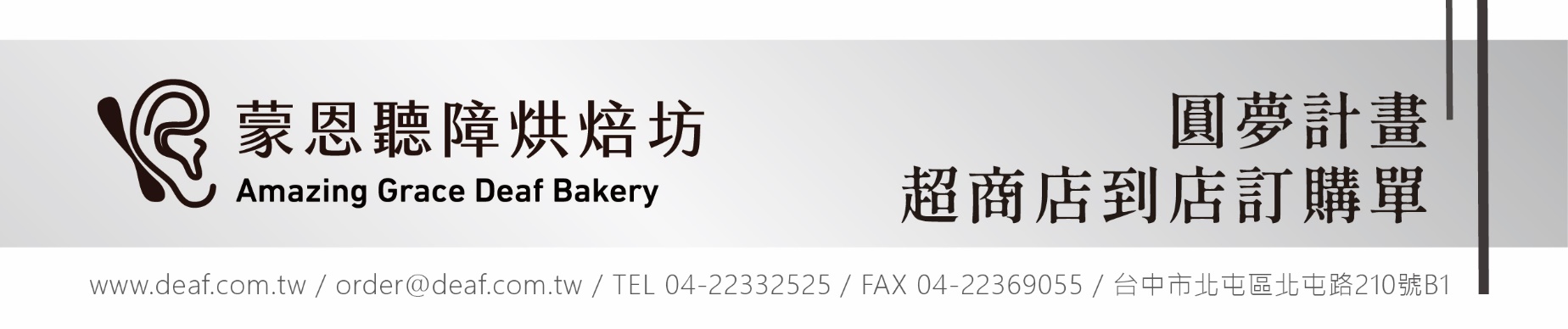 ※為期3個月~12個月。※店到店運費每個月60元/每個月4份即免運。其他說明: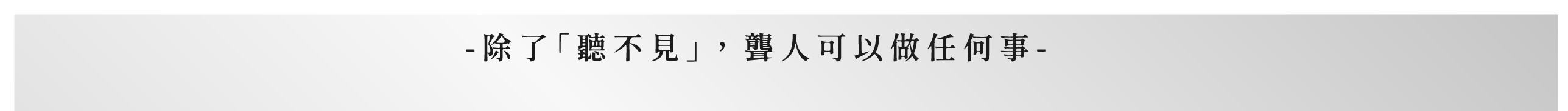 配送點名稱聯絡人姓名電話手機E-mail圓夢方案訂購每個月100元的圓夢餅乾     份×      月+每月運費      =            元訂購每個月100元的圓夢餅乾     份×      月+每月運費      =            元訂購每個月100元的圓夢餅乾     份×      月+每月運費      =            元訂購每個月100元的圓夢餅乾     份×      月+每月運費      =            元訂購每個月100元的圓夢餅乾     份×      月+每月運費      =            元開始配送月份     年     月配送週期每月第        週 選擇超商門市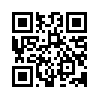 https://bit.ly/3ADt3zO示意圖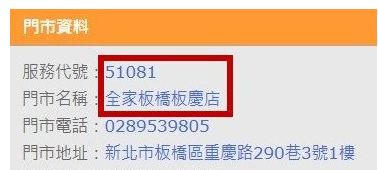 配送門市資訊(取貨不付款)請填寫服務代號+門市名稱請填寫服務代號+門市名稱請填寫服務代號+門市名稱付款方式ATM/網路銀行 轉帳  (訂單成立後將提供匯款資訊)ATM/網路銀行 轉帳  (訂單成立後將提供匯款資訊)ATM/網路銀行 轉帳  (訂單成立後將提供匯款資訊)發票類型發票(一張)發票(個別) 捐贈予台中市聽障無障礙發展協會發票(一張)發票(個別) 捐贈予台中市聽障無障礙發展協會發票(一張)發票(個別) 捐贈予台中市聽障無障礙發展協會統一編號(若無則免填) 如有需要更正發票，請於七日內寄回，逾期恕不受理。(若無則免填) 如有需要更正發票，請於七日內寄回，逾期恕不受理。(若無則免填) 如有需要更正發票，請於七日內寄回，逾期恕不受理。